Enrolment and Orientation PolicyMandatory – Quality Area 6PurposeThis policy outlines:the criteria for enrolment at Deep Creek Preschoolthe process to be followed when enrolling a child at Deep Creek Preschoolthe basis on which places within the programs will be allocatedprocedures for the orientation of new families and children into Deep Creek Preschoolprocesses to ensure compliance with legislative and DET funding requirements in relation to the enrolment of children in early childhood education and care services.Policy statementValuesDeep Creek Preschool is committed to:equal access for all eligible childrenmeeting the needs of the local communitysupporting families to meet the requirements for enrolment through the provision of informationmaintaining confidentiality in relation to all information provided for enrolmentensuring all families are welcomed and receive an effective orientation into the service.ScopeThis policy applies to the Approved Provider, Persons with Management and Control, Nominated Supervisor, early childhood teachers, Persons in Day to Day Charge, educators, staff and parents/guardians who wish to enrol or have already enrolled their child at Deep Creek Preschool.Background and legislationBackgroundThe Education and Care Services National Regulations 2011 require approved services to have a policy and procedures in place in relation to enrolment and orientation (Regulation 168(2) (k)).It is intended that all eligible children (refer to Definitions) will have access to one year of kindergarten before commencing school. However, a shortage of places in some areas can limit choices for parents/guardians. Where demand is higher than availability, a priority system for access must be determined by the Approved Provider in order to allocate the available places. The criteria used to determine the allocation of places will vary from service to service, but is generally based on a service’s philosophy, values and beliefs, and the provisions of the Equal Opportunity Act 2012. The Victorian Government requires funded organisations to ensure that their policies and procedures promote equal opportunity for all children. Criteria for access and inclusion are outlined in The Kindergarten Guide (refer to Sources). Services participating in central enrolment schemes are required to comply with the enrolment procedures of that scheme.Childcare services providing approved care (refer to Definitions) must abide by the Family Assistance Legislation Amendment (Jobs for families childcare package) Act 2017(refer to Legislation and standards) and the Commonwealth Government’s Priority for allocating places in child care services (refer to Sources).Immunisations are an effective means of reducing the risk of vaccine preventable diseases. Early childhood education and care services which are regulated under the Education and Care Services National Law Act 2010 have legislative responsibilities under the Public Health and Wellbeing Act 2008 to only offer a confirmed place in their programs to children with acceptable immunisation documentation (refer to Definitions).Legislation and standardsRelevant legislation and standards include but are not limited to:A New Tax System (Family Assistance) Act 1999Charter of Human Rights and Responsibilities Act 2006 (Vic)Children, Youth and Families Act 2005 (Vic)Child Wellbeing and Safety Act 2005 (Vic)Disability Discrimination Act 1992 (Cth)Education and Care Services National Law Act 2010Education and Care Services National Regulations 2011: Regulations 160, 161, 162, 168, 177, 183Equal Opportunity Act 2010 (Vic)Family Assistance Legislation Amendment (Child Care Rebate) Act 2011National Quality Standard, Quality Area 6: Collaborative Partnerships with Families and CommunitiesPublic Health and Wellbeing Act 2008 (Vic)Public Health and Wellbeing Amendment (No Jab, No Play) Regulations 2015 (Vic)Sex Discrimination Act 1984 (Cth)DefinitionsThe terms defined in this section relate specifically to this policy. For commonly used terms e.g. Approved Provider, Nominated Supervisor, Regulatory Authority etc. refer to the General Definitions section of this manual.Acceptable immunisation documentation: documentation as defined by the Immunisation Enrolment Toolkit for early childhood education and care services as acceptable evidence that a child is fully vaccinated for their age, or is on a recognised catch-up schedule if their child has fallen behind their vaccinations; or has a medical reason not to be vaccinated; or has been assessed as being eligible for a 16 week grace period.Approved care: Care given by a service provider that has been approved by the Family Assistance Office to receive Child Care Benefit payments on behalf of eligible families. Most long day care, family day care, before-and-after school care, vacation care, some occasional care and some in-home care childcare services are approved providers. Details are available at:
www.familyassist.gov.au/payments/family-assistance-payments/child-care-benefit/ Authorised nominee: (In relation to this policy) is a person who has been given written authority by the parents/guardians of a child to collect that child from the education and care service. These details will be on the child’s enrolment form.Child Care Subsidy (CCS): A Commonwealth Government payment to help families who use either approved or registered childcare services. All eligible families can receive some Child Care Subsidy. Details are available at: 
www.familyassist.gov.au/payments/family-assistance-payments/child-care-benefit/ Children with additional needs: Children whose development or physical condition requires specialist support or children who may need additional support due to language, cultural or economic circumstances (refer to Inclusion and Equity Policy).Deferral: When a child does not attend in the year when they are eligible for a funded kindergarten place, or is officially withdrawn from a service prior to the April data collection. DET considers that this child has not accessed a year of funded kindergarten and is therefore eligible for DET funding in the following year.Eligible child: A child attending an early childhood education and care service as described in the Immunisation enrolment toolkit for early childhood education and care services or a child in a kindergarten program who meets the requirements of both The Kindergarten Guide and the Immunisation enrolment toolkit for early childhood education and care services.Enrolment application fee: A payment to cover administrative costs associated with the processing of a child’s enrolment application for a place in a program at the service.Enrolment application form: A form to apply for a place at the service.Enrolment form: A form that collects contact details, and personal and medical information from parents/guardians about their child. The information on this form is placed on the child’s enrolment record (see below) and is kept confidential by the service.Enrolment record: The collection of documents which contains information on each child as required under the National Regulations (Regulations 160, 161, 162) including the enrolment form; details of any court orders; and immunisation documentation as specified in the Immunisation Enrolment Toolkit  for early childhood education and care services. This information is kept confidential by the service.Fee: A charge for a place within a program at the service.Sources and related policiesSourcesAustralian Childhood Immunisation Register: www.humanservices.gov.au/customer/services/medicare/australian-childhood-immunisation-registerThe Family Assistance Law as the basis for Commonwealth child care fee assistance including the Child Care Subsidy (CCS) and Additional Child Care Subsidy (ACCS): https://www.education.gov.au/child-care-legislationGuide to the Education and Care Services National Law and the Education and Care Services National Regulations 2011: www.acecqa.gov.au/Guide to the National Quality Standard: www.acecqa.gov.au/The Kindergarten Guide (Department of Education and Training):
www.education.vic.gov.au/childhood/providers/funding/Pages/kinderfundingcriteria.aspxDepartment of Health and Human Services, Immunisation enrolment toolkit for early childhood education and care service: https://www2.health.vic.gov.au/public-health/immunisation/vaccination-children/no-jab-no-play/immunisation-enrolment-toolkitVictorian Department of Health: www.health.vic.gov.au/immunisationService policiesAcceptance and Refusal of Authorisations PolicyComplaints and Grievances PolicyDealing with Infectious Disease PolicyFees PolicyInclusion and Equity PolicyPrivacy and Confidentiality PolicyProceduresThe Approved Provider or Persons with Management and Control is responsible for:determining the criteria for priority of access to programs at Deep Creek Preschool, based on funding requirements and the service’s philosophy (refer also to Attachment 1 – Eligibility and priority of access criteria)considering any barriers to access that may exist, developing procedures that ensure all eligible families are aware of, and are able to access, an early childhood programcomplying with the Inclusion and Equity Policyappointing a person to be responsible for the enrolment process and the day-to-day implementation of this policy (refer also to Attachment 2 – General enrolment procedures and Attachment 3A & B – Sample enrolment application forms)providing opportunities (in consultation with the Nominated Supervisor and educators) for interested families to attend the service during operational hours to observe the program and become familiar with the service prior to their child commencing in the programproviding parents/guardians with information about the requirements of the law for enrolment, locating and accessing immunisation services and obtaining acceptable immunisation documentation required for enrolmentensuring parents/guardians are only offered a tentative place until the child’s immunisation documentation is assessed as being acceptableassessing the child’s immunisation documentation prior to enrolment to determine if the child’s vaccination status complies with requirements or whether the child is eligible for the 16 week grace periodensuring that only children who have acceptable immunisation documentation have a confirmed place in the programadvising parents/guardians who do not have acceptable immunisation documentation that their children are not able to attend the service and referring them to immunisation services (see Attachment 4 – Letter for parents/guardians without acceptable immunisation documentation)taking reasonable steps to obtain acceptable immunisation documentation from a parent/guardian of a child enrolled under a grace period within the 16 weeks from when the child begins attending (Note: the child can continue to attend the service if acceptable immunisation documentation is not obtained).ensuring that the enrolment form (refer to Definitions) complies with the requirements of Regulations 160, 161, 162 and that it effectively meets the management requirements of the serviceensuring that enrolment records (refer to Definitions) are stored in a safe and secure place, and kept for three years after the last date on which the child was educated and cared for by the service (Regulation 183)ensuring that the orientation program and plans meet the individual needs of children and families, and comply with DET funding criteriareviewing the orientation processes for new families and children to ensure the objectives of this policy are metensuring that parents/guardians of a child attending the service can enter the service premises at any time that the child is being educated and cared for, except where this may pose a risk to the safety of children or staff, or conflict with any duty of the Approved Provider, Nominated Supervisor or educators under the Law (Regulation 157).The person responsible for the enrolment process is accountable for the following:providing enrolment application forms (refer to Attachment 3A & B – Sample Enrolment Application Forms)collating enrolmentsmaintaining a waiting listcollecting, receipting and banking enrolment feesoffering places in line with this policy and criteria for priority access, and providing relevant paperwork to families in accordance with this policyproviding a monthly report to the Approved Provider regarding the status of enrolments and any difficulties encounteredstoring completed enrolment application forms in a lockable file (refer to Privacy and Confidentiality Policy) as soon as is practicablecomplying with the Privacy and Confidentiality Policy of the serviceproviding a copy of the Enrolment and Orientation Policy with the enrolment application formcollecting immunisation history statements with applications.The Nominated Supervisor, Persons in Day to Day Charge and early childhood teachers are responsible for:reviewing enrolment applications to identify children with additional needs (refer to Definitions and the Inclusion and Equity Policy)responding to parent/guardian enquiries regarding their child’s readiness for the program that they are considering enrolling their child indiscussing the individual child’s needs with parents/guardians and developing an orientation program to assist them to settle into the programencouraging parents/guardians to:stay with their child as long as required during the settling in periodmake contact with educators and carers at the service, when requiredassisting parents/guardians to develop and maintain a routine for saying goodbye to their childsharing information with parents/guardians regarding their child’s progress with regard to settling in to the servicediscussing support services for children with parents/guardians, where required.All educators are responsible for:responding to enrolment enquiries on a day-to-day basis and referring people to the person responsible for the enrolment process, as requiredproviding parents/guardians with information about the requirements of the law for enrolment, locating and accessing immunisation services and obtaining acceptable immunisation documentation required for enrolmentdeveloping strategies to assist new families to:feel welcomed into the servicebecome familiar with service policies and proceduresshare information about their family beliefs, values and cultureshare their understanding of their child’s strengths, interests, abilities and needsdiscuss the values and expectations they hold in relation to their child’s learningproviding comfort and reassurance to children who are showing signs of distress when separating from family memberscomplying with the service’s Privacy and Confidentiality Policy in relation to the collection and management of a child’s enrolment information.Parents/guardians are responsible for:reading and complying with this Enrolment and Orientation Policycompleting the enrolment application form and the enrolment form prior to their child’s commencement at the service and providing acceptable immunisation documentation of their child’s immunisation statuswhere a child is on an immunisation catch-up schedule, ensuring that the child’s immunisations are updated in line with the schedule and providing acceptable immunisation documentation to the serviceensuring that all other required information is provided to the serviceupdating information by notifying the service of any changes as they occur.Volunteers and students, while at the service, are responsible for following this policy and its proceduresEvaluationIn order to assess whether the values and purposes of the policy have been achieved, the Approved Provider will:regularly seek feedback from everyone affected by the policy regarding its effectivenessmonitor the implementation, compliance, complaints and incidents in relation to this policykeep the policy up to date with current legislation, research, policy and best practicerevise the policy and procedures as part of the service’s policy review cycle, or as requirednotify parents/guardians at least 14 days before making any changes to this policy or its procedures.AttachmentsAttachment 1: Eligibility and priority of access criteriaAttachment 2: General enrolment proceduresAttachment 3A & 3B: Sample Enrolment Application FormsAttachment 4: Letter for parents/guardians without acceptable immunisation documentationAuthorisationThis policy was adopted by the Approved Provider of Deep Creek Preschool on 22/11/18.reviewed and finalised: October 2019Review date:  September 2020Attachment 1Eligibility and priority of access criteriaEligibility and priority of access criteria for the funded kindergarten program(4 year old program)The following children are eligible for attendance in the funded kindergarten program:children who have been granted approval to receive funding for a second year of kindergarten in accordance with The Kindergarten Guide available at:
www.education.vic.gov.au/childhood/providers/funding/Pages/kinderfundingcriteria.aspxchildren who were eligible to attend in the previous year, but:deferredwithdrew from the service prior to the April data collectionchildren who turn four years of age by 30 April in the year they will attend kindergartenchildren turning six years of age at kindergarten who have been granted an exemption from school-entry age requirements by the regional office of DET (refer to The Kindergarten Guide, available at: http://www.education.vic.gov.au/childhood/providers/funding/Pages/default.aspxchildren who are younger than the eligible age, but whose parents/guardians have submitted an early age entry request for their child to attend school the following year. This written request is to be directed to the regional office of DET, or the non-government school the child will be attending. A copy of the approval must be attached to the kindergarten application. Parents/guardians should note that very few requests are approved by DET. If the child attends kindergarten early, but does not proceed to school in the following year, they will be unable to access a second year of kindergarten unless they are deemed eligible by DET for having recognised developmental needsthree-year-old Aboriginal and Torres Strait Islander children, and children known to Child Protection may be eligible for the Early Start Kindergarten program. This scheme provides funding to enable children to attend a kindergarten program that is planned and delivered by an early childhood teacher for a specific number of hours. Details are available at: www.education.vic.gov.au/childhood/providers/funding/Pages/kinderfundingcriteria.When demand exceeds availability, the Approved Provider will refer to the service’s values, philosophy and Inclusion and Equity Policy to determine the priority of access. This will include:children who have received funding for a second year of kindergartenchildren who were eligible to attend in the previous year but deferred or withdrew from the service prior to the April data collection.priority of access criteria as outlined in The Kindergarten Guide available at:
www.education.vic.gov.au/childhood/providers/funding/Pages/kinderfundingcriteria.aspxOther considerations may include date of application, siblings already enrolled at the service, attendance in the three-year-old program and local community zoning.If participating in a central enrolment scheme, the priority of access for that scheme will be implemented. Childcare services providing approved care (refer to Definitions) must abide by the Family Assistance Legislation Amendment (Child Care Rebate) Act 2011 (refer to Legislation and standards) and the Commonwealth Government’s Priority for allocating places in child care services (refer to Sources).Eligibility and access criteria for the three-year-old kindergarten programChildren are eligible for attendance in the three-year-old program provided they have turned three on or before the 30th April of the year they would attend preschool and provided that they cannot attend the program before they turn three. The full term fee will be payable regardless of the date of actual commencement in the program.When demand exceeds availability, preference will be given to older children who turned 3 before the 31st of January of the year they would attend preschool.Children will only be able to attend a second year of three-year-old kindergarten in exceptional circumstances (after consideration by the Approved Provider) or when all eligible children on the waiting list have been offered a place. The decision for children to repeat 3 year old kinder is at the discretion of the Kindergarten Teacher& Director. The Approved Provider must determine eligibility and access criteria applicable to the service. Considerations may include:children recommended by an educator for an additional year in the three-year-old programdate of application and enrolment fee receivedsiblings attending the service. Children whose siblings attended the Preschool in the past year/s and have lodged an application by the 30th of March the year prior to attending.places allocated by the service for transient families e.g. RAAF, seasonal workers and tourism workerslocal community zoningexceptional circumstances at the discretion of the Director and Committee who shall both agree.Allocation within groupsWhere the service provides more than one funded kindergarten program or three-year-old program, places within the programs will be allocated to groups by the service in line with the eligibility and priority of access criteria.Considerations may include:Needs of individual childrenNeeds of the groupParental wishes.Attachment 2General enrolment proceduresApplication for a placeEnrolment applications will be accepted any time after the child has turned 2 years of age. Enrolment application forms are available from the service and are provided to the parents/guardians together with information about the requirements of the law for enrolment, locating and accessing immunisation services, obtaining acceptable immunisation documentation and a copy of the Enrolment and Orientation Policy.To receive priority, enrolment can be made from the month of the child’s 2nd birthday.  Places will be allocated according to the receipt date of enrolment in relation to that child.  This way a child cannot be discriminated against because of the month in which their birthday is due.  Enrolments will not be accepted before this time.It is preferred that a child for either three or four year old preschool be toilet trained, or toilet training has commenced before they attend.  This is that children be able to take themselves to the toilet without prompting and with little assistance from staff.Enrolment application forms are available from the service or online at www.deepcreekpreschool.org.auA separate application form must be completed for each child, and for each proposed year of attendance at the service.To facilitate the inclusion of all children into the program, enrolment applications should clearly identify any additional or specific needs of the child (refer to Inclusion and Equity Policy).Parents/guardians of children applying for a second year of funded kindergarten or currently attending a three-year-old program must also submit an enrolment application form for the following year.A copy of the child’s official birth certificate or passport must be submitted with all applications.A copy of a child’s official immunisation history statement must be submitted with all applications. All applications must be accompanied by an enrolment application fee of $20 for three year old and four year old or a $15 enrolment application fee for one group only. This fee is to cover administrative costs associated with the processing of a child’s enrolment application and is not refundable. Should parents require a receipt to confirm that their application has been received, they should provide a stamped, self-addressed envelope.  Cash cannot be accepted, therefore the preferred method of payment is EFT Transfer (your child’s full name must be stated as the reference) made payable to Deep Creek Pre School Inc. BSB: 033-028 Account Number: 310-108. Cheque or Money Order are also acceptable.Completed enrolment application forms, together with payment or proof of payment are to be forwarded to the Enrolments Officer, Deep Creek Preschool 510 Blackburn Rd, Doncaster East 3109 or e-mailed to enrolments.deep.creek.kin@kindergarten.vic.gov.auAccess to completed enrolment application forms will be restricted to the person responsible for the enrolment process, the Approved Provider, Nominated Supervisor and educators at the service, unless otherwise specified by the Approved Provider.Applications will be entered on the waiting list using the eligibility and priority of access criteria.Closing dates for enrolment applicationsThe closing dates for enrolment applications are:30thApril 2019 for children to attend the 4 year old funded kindergarten program in 202030thApril 2019 for children to attend the three-year-old program in 2020.30th April 2020 for children to attend the 4 year old funded kindergarten program in 202130thApril 2020 for children to attend the three-year-old program in 2021.Applications will be considered after these dates if positions are still vacantApplications received after the closing date will be considered after all other applicants have been offered a place, in line with the eligibility and priority of access criteria of Deep Creek Pre-School.Allocation within groupsWhere the service provides more than one funded kindergarten program or three-year-old program, places within the programs will be allocated by the service in line with the eligibility and priority of access criteria. Parents/guardians who have provided an official letter from their employer or educational institution will receive priority for group allocation to suit their employment/education hours.Offer of places Tentative places will be offered in writing to applicants in accordance with the eligibility and priority of access criteria of the service making clear that confirmation of places is not final until immunisation documentation has been received, assessed and found acceptable.Deep Creek Preschool requires parents/guardians who have been offered a tentative place to provide acceptable immunisation documentation for assessment two months prior to the child first attending the service in order that a confirmed place can be offered.The documentation is assessed as outlined in the Immunisation enrolment toolkit for early childhood education and care services by the person responsible for the enrolment process on behalf of the Approved Provider. The Key Dates work form in the Immunisation enrolment toolkit for early childhood education and care services is used to determine the date at which immunisations must be up to date. The toolkit also provides guidance on assessing immunisation documentation to determine if a child is up to date or qualifies for an exemption. The following documents and resources can be accessed from https://www2.health.vic.gov.au:The Immunisation enrolment toolkit for early childhood education and care services (search ‘Immunisation enrolment toolkit’)The Key Dates work form (search ‘Key Dates work form’)Hard copies of the immunisation resources (search ‘immunisation resources order form’)The acceptable outcomes of the assessment for offering a confirmed place are:That the next due vaccine for the child on the ACIR Immunisation History Statement or the Immunisation Status certificate is within the acceptable timeframe for an enrolment, or;That the child is on a recognised catch-up schedule if they have fallen behind with their vaccinations, or;That the child has a medical reason not to be vaccinated, or,That the child has been assessed by Deep Creek Preschool as being eligible for a 16 week grace periodThe person responsible for the enrolment process advises the parent/guardian in writing whether a confirmed place is offered and the enrolment can proceed. Parents/guardians who do not have acceptable immunisation documentation cannot be offered a place and are referred to Australian Childhood Immunisation Register or to an immunisation provider (refer to Appendix 4 – Letter for parents/guardians who do not have acceptable immunisation documentation).Offer of places in the three-year-old program/s and the funded kindergarten program will be made at the same time.Parents/guardians who do not wish to accept the offer of a tentative or confirmed place, or intend to withdraw their enrolment, are requested to notify the Approved Provider, or the person responsible for managing the enrolment process at the service, in writing as soon as possible.A fee of $120 must be paid in accordance with the Deep Creek Preschool’s Fees Policy by the date stated on the letter of offer to hold the place for the following year. This fee will be deducted from  term 4 fees.An enrolment form and other relevant information will be provided by Deep Creek Preschool to the parent/guardian after a confirmed place has been accepted and the fee has been paid.Note: Places will not be allocated to children until any outstanding fees owed to the service by the family is paid, or a payment plan is agreed to between the family and the service (refer to Fees Policy).Attachment 3AEnrolment Application Form (4 year old program)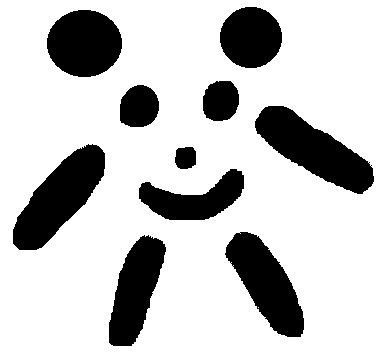  DEEP CREEK PRESCHOOL ASSOCIATION INC.					(Association’s Incorporation No. A7573)                                           510 Blackburn RoadDoncaster East VIC 3109								Ph.  98429002ENROLMENT APPLICATION for 4 YEAR OLD PRE SCHOOLDetails of ChildParents/GuardiansThis application is for my child to attend Deep Creek Pre-School in _20_______Have any siblings previously attended Deep Creek Pre School?  If yes,Name/s __________________________________	Year/s _________________What is the child’s main language at home? ________________________________Children with additional needsDoes your child have additional needs?					Yes	No 	If yes, please specify:		You are encouraged to discuss your child’s needs with the educator when your child’s place is confirmed.Is your child registered with a specific support service/agency? 		Yes	No Name of support service/agency:								This application is for a second year of funded kindergarten    	Yes	No 	If yes, please attach a copy of the relevant paperwork.Kindergarten Fee SubsidyDET provides a fee subsidy for eligible families. Please indicate if you are eligible for one of the following concessions, or meet one of the following criteria:Health Care Card  	Pensioner Concession Card  DVA Gold Card   	Bridging Visas A–F  Temporary Protection/Humanitarian Visas 447, 451, 785 or 786  Resolution of Status Visa (RoS) Visa Class CD, Subclass 851 Refugee and Special Humanitarian Visas 200–217  Triplets or Quadruplets  	Aboriginal or Torres Strait Islander  Supporting documentation will need to be sighted on commencement at Deep Creek Pre-School by the Enrolment OfficerNote: the eligibility of concessions may vary from time-to-time. Up-to-date information can be found atwww.education.vic.gov.au/ecsmanagement/careankinder/funding/subsidy.htmChecklistPlease enclose a copy of the child’s official birth certificate or passport evidencing the child’s birth date.Please enclose a copy of your child’s Immunisation History Statement from the Australian Childhood Immunisation Register (ACIR). The Government’s No Jab No Play laws require all children to be age-appropriately immunised before enrolment can be confirmed.     You can request this by     - email acir@medicareaustralia.gov.au     - visit www.medicareaustralia.gov.au/online     - visit Medicare service centre     - phone 1800 653 809The easiest way is to go to Medicare online where you can access your child’s statement at any 	   time.Enclose the enrolment application fee, which is not refundable and covers administrative costs.  The fee is $20 if you require both 3 and 4 year old kinder.  If you only require one group the fee is $15.  Please make a cheque or money order or EFT Transfer (your child’s full name must be stated as the reference) made payable to Deep Creek Pre School Inc. BSB: 033-028 Account Number: 310-108 If you have paid electronically, attach your proof of payment. Please complete separate enrolment applications for each year requested. Sorry but we do not accept cash.  Should a receipt be required, please include a stamped self addressed envelope.Please forward the completed enrolment application form with attachments to the Enrolment Officer, Deep Creek Pre-School 510 Blackburn Rd, Doncaster East 3109 or e-mail to enrolments.deep.creek.kin@kindergarten.vic.gov.au We are not able to accept replies in person.You must notify the service of any changes to your address or other relevant information by contacting 9842 9002 and give the date from which these changes will take effect.Signature of parent/guardian:		Date:		Attachment 3bEnrolment Application Form (3 year old program)	DEEP CREEK PRESCHOOL ASSOCIATION INC.					(Association’s Incorporation No. A7573)                                           510 Blackburn RoadDoncaster East VIC 3109								Ph.  98429002ENROLMENT APPLICATION for 3 YEAR OLD PRE SCHOOLDetails of ChildParents/GuardiansThis application is for my child to attend Deep Creek Pre-School in ___20_____Have any siblings previously attended Deep Creek Pre School?  If yes,Name/s __________________________________	Year/s _________________What is the child’s main language at home? ________________________________Children with additional needsDoes your child have additional needs?					Yes	No 	If yes, please specify:		You are encouraged to discuss your child’s needs with the educator when your child’s place is confirmed.Is your child registered with a specific support service/agency? 		Yes	No Name of support service/agency:								ChecklistPlease enclose a copy of the child’s official birth certificate or passport evidencing the child’s birth date.Please enclose a copy of your child’s Immunisation History Statement from the Australian Childhood Immunisation Register (ACIR). The Government’s No Jab No Play laws require all children to be age-appropriately immunised before enrolment can be confirmed.     You can request this by     - email acir@medicareaustralia.gov.au     - visit www.medicareaustralia.gov.au/online     - visit Medicare service centre     - phone 1800 653 809The easiest way is to go to medicare online where you can access your child’s statement at any time.Enclose the enrolment application fee, which is not refundable and covers administrative costs.  The fee is $20 if you require both 3 and 4 year old kinder.  If you only require one group the fee is $15.  Please make a cheque or money order or EFT Transfer (your child’s full name must be stated as the reference) made payable to Deep Creek Preschool Inc. BSB: 033-028 Account Number: 310-108 If you have paid electronically, attach your proof of payment. Please complete separate enrolment applications for each year requested. Sorry but we do not accept cash.  Should a receipt be required, please include a stamped self addressed envelope.Please forward the completed enrolment application form with attachments to the Enrolment Officer, Deep Creek Preschool 510 Blackburn Rd, Doncaster East 3109 or e-mail to enrolments.deep.creek.kin@kindergarten.vic.gov.au We are not able to accept replies in person.You must notify the service of any changes to your address or other relevant information by contacting 9842 9002 and give the date from which these changes will take effect.Signature of parent/guardian:		Date:		Attachment 4Letter for parents/guardians without acceptable immunisation documentation	DEEP CREEK PRESCHOOL ASSOCIATION INC.					(Association’s Incorporation No. A7573)                                           510 Blackburn RoadDoncaster East VIC 3109								Ph.  98429002Dear [insert name]Re: Enrolment at Deep Creek Preschool for I am contacting you regarding your tentative place for [insert child’s name] at Deep Creek Preschool in the [insert 3 year old or 4 year old program] in [insert year].Under the Public Health and Wellbeing Act 2008 early childhood education and care services cannot enrol a child unless the parent/guardian has provided acceptable immunisation documentation.Acceptable immunisation documentation includes evidence that your child:is fully vaccinated for their ageis on a recognised catch-up schedulehas a medical reason not to be vaccinatedhas been assessed by our service as being eligible for a 16 week grace period.As we have not received acceptable immunisation documentation for [insert name of child] by the due date, we are unable to confirm a place at our service for and your child’s name has been removed from our list.Immunisation programs are effective in reducing the risk of vaccine preventable diseases. Immunisation from an early age helps protect your child against serious childhood infections. Further information about immunisations for your child is available from:your doctorManningham Council ImmunisationsNational Immunisation Information Line Tel. 1800 671 811Australian Childhood Immunisation Register Tel 1800 653 809Better Health Channel website: https://www.betterhealth.vic.gov.au/no-jab-no-playShould you wish to re-apply for a place for [insert child’s name], we are happy to accept a new enrolment application accompanied by acceptable immunisation documentation. The new application would be considered in line with Deep Creek Preschool’s Enrolment and Orientation policy.Yours sincerely[Insert name]Enrolments OfficerDeep Creek PreschoolSurname:Given names:Address:Postcode:Date of Birth:_______________________________________Male  /  Female(please circle one)Mother’s name:Father’s name:Occupation:Occupation:Phone (Home):Phone (Home):Phone (Mobile):Phone (Mobile):Phone (Work):Phone (Work):Email Address:Email Address:Surname:Given names:Address:Postcode:Date of Birth:_______________________________________Male  /  Female(please circle one)Mother’s name:Father’s name:Occupation:Occupation:Phone (Home):Phone (Home):Phone (Mobile):Phone (Mobile):Phone (Work):Phone (Work):Email Address:Email Address: